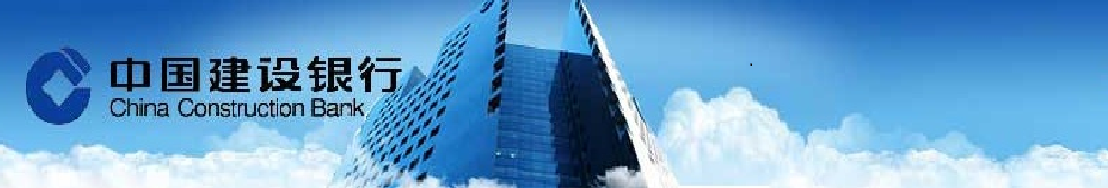 中國央行貨幣政策委員會稱，將繼續實施穩健的貨幣政策，維護流動性基本穩定，實現貨幣信貸及社會融資規模合理增長。並稱，將改善和優化融資結構和信貸結構，提高直接融資比重；繼續深化金融體制改革，同時，進一步推進利率市場化和人民幣匯率形成機制改革，保持人民幣匯率在合理均衡水準上基本穩定。週一歐元區公佈製造業表現強勁，2016年12月歐元區製造業活動指數創近五年來最高。IHS Markit歐元區12月製造業採購經理人指數(PMI)終值為54.9，與早前公佈的初值一致，為2011年4月以來最高水準。上述資料高於榮枯分水嶺50，也高於11月份的53.7。外匯市場    台幣兌美元週五盤初走揚逾1角。由於日圓、韓元等亞幣稍見回升及台股大漲，帶動盤初台幣從波段低位反彈走高，惟量能不大觀望後續亞幣釋出進一步指引。臺北外匯開盤一小時成交量約1.42億美元，交投較日前淡靜，上日同時段則為1.64億美元。盤初仍續消化年底出口商拋匯賣需惟量能減弱，而因台幣回升也吸引部分進口商進場買匯，至於外資買賣匯皆有、方向尚不明確。預計今日成交區間32.250~32.400。貨幣市場    台灣銀行間短率周五續穩中趨跌。是年底市場卻安靜的令人心生不安，需求端靜悄悄。觀察重點在於央行在新一提存期是不是要繼續放那麼多錢，此外，也要看龍頭銀行七天拆款利率怎麼開出。人民幣市場方面，隔拆利率在10.0%-13.00%，一年天期cnh swap落在 3,450 -3,620。債券市場    上週五美債利率小幅下滑，12月芝加哥採購經理人指數低於市場預期由57.6降至54.6，低於市場預估56.8，加上股市走跌，美債利率小幅下滑，10年期美債利率下滑3.1bps收2.444%；30年期利率下滑1.4bps收3.065%。本週市場關注ISM製造業指數、非農就業報告與FOMC會議紀要，美債測高後利率不排除向下測試2.4%，短線操作暫以區間操作為宜。期貨市場    週五離岸人民幣持續在近期低點震盪，亞洲下午開盤時人民幣急貶近兩百點，最低來到6.9850，接近年度低點，不久後人民幣空單買盤回補，人民幣回升6.97之上。離岸人民幣換匯點長天期續漲，一個月790(+150)，一年3620(+240)，一年期逼近一年高點。期貨週一成交1425口，成交約當金額0.46億美金，留倉口數4322口，約當留倉金額1.45億美金。Economic Data免責聲明本研究報告僅供本公司特定客戶參考。客戶進行投資決策時，應審慎考量本身之需求、投資風險及風險承壓度，並就投資結果自行負責，本公司不作任何獲利保證，亦不就投資損害負任何法律責任。本研究報告內容取材自本公司認可之來源，但不保證其完整性及精確性、該報告所載財務資料、預估及意見，係本公司於特定日期就現有資訊所作之專業判斷，嗣後變更時，本公司將不做預告或更新；本研究報告內容僅供參考，未盡完善之處，本公司恕不負責。除經本公司同意，不得將本研究報告內容複製、轉載或以其他方式提供予其他第三人。FXLastHighLowUSD/TWD32.27932.2832.15USD/CNY6.9456.95066.942USD/CNH6.97516.98956.9641USD/JPY117.55117.66116.75EUR/USD1.04551.05341.0451AUD/USD0.71840.72210.7166Interest RateInterest RateLastChgTW O/NTW O/N0.20TAIBOR 3MTAIBOR 3M0.659220CNT TAIBOR 3MCNT TAIBOR 3M9.20930.3273CNT TAIBOR 1YCNT TAIBOR 1Y6.50710.0658TW IRS 3YTW IRS 3Y0.9253-0.0127TW IRS 5YTW IRS 5Y1.17-0.0164TW 5Y BONDTW 5Y BOND0.8816-0.0334TW 10Y BONDTW 10Y BOND1.15-0.04SHIBOR O/NSHIBOR O/N2.230.003SHIBOR 1MSHIBOR 1M3.30590.0071SHIBOR 3MSHIBOR 3M3.27260.0075CN 7Y BONDCN 7Y BOND3.016-0.124CN 10Y BONDCN 10Y BOND3.060.013USD LIBOR O/NUSD LIBOR O/N0.692110.00389USD LIBOR 3MUSD LIBOR 3M0.997890USD 10Y BONDUSD 10Y BOND2.4443-0.0307USD 30Y BONDUSD 30Y BOND3.0651-0.0139CommodityCommodityLastChgBRENTBRENT56.820.29WTIWTI53.720.33GOLDGOLD1147.58.65StockStockLastChgDow JonesDow Jones19762.6-57.18NasdaqNasdaq5383.117-48.971S&P 500S&P 5002238.83-10.43DAXDAX11598.33117.27SSEASSEA3241.6667.926HISHIS21790.91209.65TAIEXTAIEX9253.5-6.4Nikkei 225Nikkei 22519145.14-30.77KOSPIKOSPI2026.164.61Source: BloombergSource: BloombergSource: BloombergSource: BloombergDate CountryEventPeriodSurveyActualPrior12/30CHBoP Current Account Balance3Q F--$69.3b$71.2b12/30US芝加哥採購經理人指數Dec56.854.657.601/01CH製造業PMIDec51.551.451.701/01CH非製造業PMIDec--54.554.701/03TA日經台灣製造業採購經理人指數Dec--56.254.701/03CH財新中國製造業採購經理人指數Dec50.9--50.901/03USMarkit美國製造業採購經理人指數Dec F54.2--54.201/03USISM 製造業指數Dec53.7--53.201/03USISM 銷售價格指數Dec55.5--54.501/03USISM New OrdersDec----5301/03USISM EmploymentDec----52.301/03US營建支出 (月比)Nov0.50%--0.50%